March 2023Lodgement of caveatAccess the Titles Management System (TMS) Portal to lodge this application electronically. Any required fee payments and attachments can be submitted through the portal. Lodgement informationFor help with lodging this application, or for more information about authorisations in New South Wales, contact:Mining, Exploration and Geoscience Assessments and SystemsPhone +61 2 4063 6600 (8.30am – 4.30pm)titles@regional.nsw.gov.auNoteany reference to the ‘Department’ in this form, refers to Regional NSWHow to submit this formBy email: Send an electronic copy of the form including any attachments to titles@regional.nsw.gov.auBy mail: Mail your form and any attachments to Mining, Exploration and Geoscience, Assessments and Systems, PO Box 344, Hunter Region Mail Centre NSW 2310In person: Submit your application in person at the Department office, 516 High Street, Maitland, New South Wales. Office hours are 8.30am to 4.30pmFacsimile: +61 2 4063 6973© State of New South Wales through Regional NSW 2022. The information contained in this publication is based on knowledge and understanding at the time of writing March 2023. However, because of advances in knowledge, users are reminded of the need to ensure that the information upon which they rely is up to date and to check the currency of the information with the appropriate officer of the Regional NSW or the user’s independent adviser.Privacy statement This information is collected by the Department for the purposes of assessing an application for an authorisation or an application associated with an authority as required by the Mining Act 1992 or Mining Regulation 2016. This information may also be used by the Department to comply with its public register and record-keeping requirements under the Mining Act 1992 and Mining Regulation 2016, to confirm applicant details in the event that subsequent applications are made and to establish and maintain databases to assist the Department with its work generally. Except for purposes required by law, your personal information will not be disclosed to third parties unless the disclosure is directly related to the purpose for which the information was collected, and the Department has no reason to believe you would object to the disclosure, or you are reasonably likely to have been aware, or have been made aware, that information of that kind is usually disclosed to that other person or body, or the Department believes on reasonable grounds that the disclosure is necessary to prevent or lessen a serious and imminent threat to the life or health of the individual concerned or another person.You may apply to the Department to access and correct any personal information the Department holds about you if that information is inaccurate, incomplete, not relevant or out of date. When to use this formComplete this form if you claim to have a legal or equitable interest and want to direct the Secretary not to register any transfer of an authority unless it complies with the provisions of the caveat.This form has been prepared for the purposes of s124 of the Mining Act 1992.  If there is insufficient room in any of the fields, please provide the information as an attachment.Important notesUnless withdrawn, this caveat will remain in force for only three months from the lodgement date. During this period any transfer of the authority will not be registered. The Supreme Court may overrule this caveat or direct the Secretary not to register any transfer after the three month period has expired. If such an order is not made, at the expiration of the three months, the transfer will be registered.AgentsIf this application is lodged by an agent on behalf of the applicant/s, the Department may seek confirmation of the authority under which the agent operates and any limits of that authority. The agent will need to complete the declaration at the end of this form and supply evidence of their appointment, if not already supplied to the Department (cl97 of the Mining Regulation 2016 ).Next stepsOnce your caveat has been lodged with the Secretary, it will be reviewed and recorded in the public register.Authority/s the caveat should be recorded againstAuthority holder/s detailsProvide the current full name of authority holder/s.Additional holdersProvide the full name, phone number, email address, ACN or ARBN (for foreign companies), street address (individual), registered street address (company) and postal address details of additional authority holders.Details of caveatorContact for this applicationAny correspondence in relation to this application will be sent to this person.Any correspondence in relation to this application and any subsequent authority will be sent to this person, including documents that the Department is required to serve. Your preferred contact methodThe Department prefers to contact and service documents related to your application and any subsequent authority via email. 	Contact and serve me by email (for companies –  ensure you provide a company email address that is regularly monitored rather than an individual employee's email address), or	Contact and serve me by mailNature of interest claimedReasons for lodgementBriefly explain why you are lodging this caveat and the facts on which your claim is founded.Supporting evidenceProvide supporting evidence of caveatable interest	I have attached evidence supporting caveatable interest (e.g.: formal correspondence, contract, deed or will)TermsProvide any terms you would like the caveat to be subject to:Checklist of items to be included with this applicationDeclarationThis form should be signed by the applicant/s (in the case of a company a duly authorised officer) or an agent authorised to act on behalf of the applicant/s.Applicant/s (individual or companyFor each applicant (signed below):I certify that the information provided is true and correct to the best of my knowledge and belief. I understand under the Crimes Act 1900 NSW Part 5A, that knowingly or recklessly giving false or misleading information is a serious offence, and under the Mining Act section 378C, any person who provides information that the person knows to be false or misleading is guilty of an offence, for which they may be subject to prosecution.(For companies only) In addition to the declaration above, by signing below, I also certify that I am authorised to complete and provide the information in this form on behalf of the company listed in section 2 of this form.Agent authorised to act for this applicant/sEvidence of appointment is required if this has not been previously supplied to the Department.Evidence of appointment:		I have attached evidence of appointment to this application		I have previously supplied evidence of appointment to the Department:Office/Administrative use onlyDocument controlApproved by: Chief Executive Officer Mining, Exploration and Geoscience under delegation from the Minister administering the Mining Act.CM9 Reference: RDOC22/113797Type - eg EL, AL, MLNumberAct1st Authority holder details1st Authority holder detailsNameContact phoneContact emailACN / ARBNStreet address (Registered street address for a company)Postal address  Same as abovePostal addressEnter here if different2nd Authority holder details2nd Authority holder detailsNameContact phoneContact emailACN / ARBNStreet address (Registered street address for a company)Postal address  Same as abovePostal addressEnter here if different3rd Authority holder details3rd Authority holder detailsNameContact phoneContact emailACN / ARBNStreet address (Registered street address for a company)Postal address  Same as abovePostal addressEnter here if differentAdditional details1st Caveator details1st Caveator detailsNameEmailContact phoneStreet address (Registered street address for a company)Postal address  Same as abovePostal addressEnter here if different2nd Caveator details2nd Caveator detailsNameEmailContact phoneStreet address (Registered street address for a company)Postal address  Same as abovePostal addressEnter here if differentContact detailsContact detailsContact namePosition heldCompanyPostal addressPhone (incl area code)MobileEmailReasons for lodgementTermsItemReferenceSupporting evidence of caveatable interestQuestion 5.2For agents only – evidence of appointment as agent, if this has not been previously supplied to the departmentQuestion 7.21st Applicant details1st Applicant detailsNamePosition/titleDateSignature2nd Applicant details2nd Applicant detailsNamePosition/titleDateSignature3rd Applicant details3rd Applicant detailsNamePosition/titleDateSignatureAgent detailsAgent detailsNamePosition/titleCompanyPostal addressPhone (incl area code)MobileEmailDateSignatureApplication received:Application received:Application received:Application received:Time:Date:Officer’s NameSignatureAmendment scheduleAmendment scheduleAmendment scheduleDateVersion #AmendmentJuly 20201.0New format for Regional NSW. Form updated to reflect new Departmental name and branding, and updated linksAugust 20222.0New format to reflect new template Regional NSW/MEGUpdate contact details to reflect @regional email addressUpdated footer: document number and dateReviewed linksMarch 20233.0Form updated to reflect commencement of Mining Regulation 2016 on 1 March 2023.  Included information on protected reserves and incomplete applications.Administrative amendments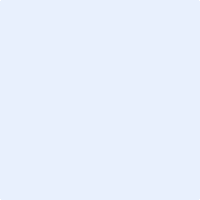 